Муниципальное Бюджетное Учреждение №22 «Одуванчик».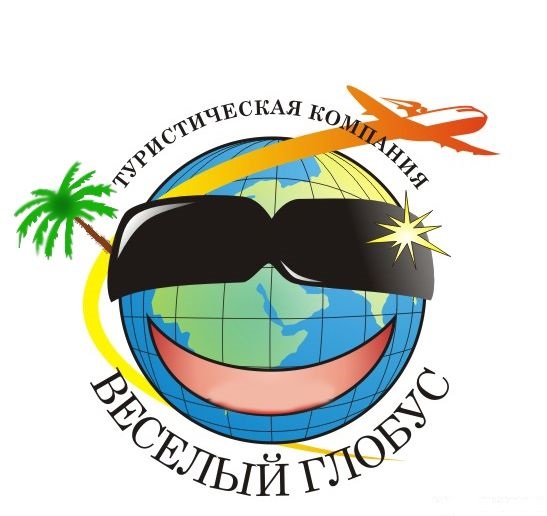 Разработчик: воспитатель 1 квалификационной категории Победа Екатерина Викторовна.г. Батайска 2020 год.цель: создать условия для развития сюжетно-ролевой игры.Задачи:Формировать представление о том, что такое туристическое агентство и о чем и чем оно занимается.Уточнить знания детей о современных профессиях: директор, менеджер по туризму, экскурсовод, гид, турист.Продолжать развивать знания детей о родине и других странах, их достопримечательностях.Формировать умение самостоятельно организовываться в группы для игры, разрабатывать сюжет, согласовывать действия.Сюжетно-ролевая игра «Туристическое агентство» была взята не случайно. В ходе проведения НОД по формированию целостной картины мира, у детей возник вопрос о том, где можно купить путевки и билеты в ту или иную страну? В ходе беседы с детьми, мы пришли к выводу, что правильно поступить это обратится в туристическое агентство, где опытный продавец сможет помочь советом и сделать путешествие удобным и безопасным.Предварительная работа:
Просмотр презентации, беседа с детьми, «Путешествия по странам мира». предлагает детям создать буклеты(где бы вы хотели побывать), чтение стихотворений Ираиды Реутовой «Путешествия», «Кругосветное путешествие», научить ориентироваться на карте и составлять маршрут, научиться относить достопримечательность с городом или страной, в которой они расположены.Предлагает обсудить с детьми вопрос о том, как может выглядеть буклет и каким может быть его содержание. Вместе дети обдумывают будущий буклет, который включит в себя следующую информацию:

Название страны, города
Флаг
Герб
Расположение на карте
Официальный язык
Достопримечательности
Знакомство с профессиями туристического бизнеса. Рассматривание иллюстраций, фотографий разных стран (буклеты, презентации о странах, карта, глобус).
Детям предлагается распределить роли, выбрать необходимые атрибуты и приступить к работе.Воспитатель предлагает открыть свое туристическое агентство.Как вы думаете, что мне необходимо сделать, чтобы путешествие состоялось? (отправиться в турагентство, выбрать страну, отель, купить путёвку и билеты, собрать вещи, …)Дети с воспитателем выстраивают план действий: распределить роли (директор, менеджер по туризму, туроператор, кассир, туристы), сообщить об открытии (вывеска, реклама), обслуживать клиентов.Игровые роли и ролевое поведение:

Директор агентства: налаживает контакты с другими странами, создаёт и размещает вывески и рекламу, руководит работой сотрудников в турагентстве.
Менеджер по туризму: встречает клиентов, помогает им выбрать направление маршрута, рассказывает о странах, используя презентацию и журналы, демонстрирует сувениры из разных стран.
Туроператор: помогает выбрать отель, рассказывает об условиях проживания в отеле, связывается с отелем и бронирует нужное количество мест, выдаёт путёвку и билеты.
Кассир: принимает оплату за наличные деньги и по безналичному расчёту.
Клиенты (туристы): вежливо здоровается, интересуется направлениями туристического отдыха, просматривает слайды, буклеты, журналы, выбирает страну, оформляет у оператора путёвку и билеты, оплачивает у кассира.
Изготовление и поиск атрибутов - ж/д; авиа билеты, паспорта, деньги, альбомы о странах, флаги разных стран, бейджики и отличительные знаки для сотрудников турагентства, детские ноутбуки, кассовый аппарат, телефоны.Воспитатель: Спасибо вашему турагентству за то, что помогли нам выбрать страну для путешествия, нам очень понравилось с вами сотрудничать. Сценарий игры:Директор: - Уважаемые сотрудники, коллеги. Сегодня открытие нашего агентства «Веселый глобус». Будет много клиентов. Прошу помочь нашим клиентам, с выбором путевки и проконсультировать.Менеджер: Турагентство «Веселый глобус» приветствует вас!Клиенты: Здравствуйте!Менеджер:  Что вас интересует?Клиенты: Мы, с друзьями хотели бы куда-нибудь съездить и с интересом провести время.Менеджер: вы уже выбрали маршрут, или желаете познакомиться с нашими предложениями?Клиенты: Мы еще не решили, а что вы можете посоветовать?Менеджер: Сегодня мы можем вам предложить в любой уголок нашей страны. Вы предпочтете море или горнолыжный отдых.Клиенты: Мы с друзьями любим спортивный отдых, с удовольствием отправимся в горы, покататься на лыжах!Менеджер: Тогда давайте ваши паспорта и оформим договора. (Оформляют)Вот ваши путёвки, пройдите, пожалуйста, на кассу и оплатите. Приятного отдыха!Кассир: Здравствуйте! Будьте добры предъявите договор, чтобы приступить к оплате. Сценарий игры:Менеджер: Здравствуйте, мы рады видеть вас в нашем агенстве «Веселый глобус»!Клиенты: Добрый день!Менеджер: Чем мы можем вам быть полезны?Клиенты: Мы с семьёй хотим отдохнуть на море. Есть у вас горячие туры?Менеджер: Возьмите брошюрку и наглядно можете ознакомиться с нашими предложениями.Клиенты: Отлично, мы определились! Только не можем определиться с отелем. Нам бы подешевле. Менеджер: Сейчас все подберем.Клиенты: Нас всё устраивает. Менеджер: Давайте ваши документы, оформим вашу путёвку. Кассир: Здравствуйте! Предъявите договора, всё верно, с вас 12.500 руб за 3 человек. Как будете оплачивать?Клиенты: КартойКассир: Хорошо, спасибо! Приятного отдыха.Едут на экскурсию.Клиенты: Большое спасибо, до свиданья! Конец рабочего дня. Директор: Спасибо за проделанную работу, все постарались. Надеюсь наше агентство будет востребовано.